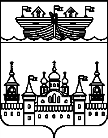 АДМИНИСТРАЦИЯ Р.П. ВОСКРЕСЕНСКОЕВОСКРЕСЕНСКОГО МУНИЦИПАЛЬНОГО РАЙОНАНИЖЕГОРОДСКОЙ ОБЛАСТИПОСТАНОВЛЕНИЕ4 марта 2021 года 	№ 22Об утверждении коэффициентов дифференциации по видам деятельности внутри одного вида разрешенного использования земельного участкаВ соответствии с пунктом 3.4. Методики расчета арендной платы за земельные участки, находящиеся в собственности Нижегородской области и государственной собственности на территории Нижегородской области»утвержденной Постановлением Правительства Нижегородской области от 02.06.2006 № 186 администрация р.п.Воскресенское Воскресенского муниципального района Нижегородской области постановляет:1.Утвердить значения коэффициентов дифференциации по видам деятельности внутри одного вида разрешенного использования земельного участка при расчете арендной платы за земельные участки, государственная собственность на которые не разграничена, на территории р.п.Воскресенское Воскресенского муниципального района Нижегородской области согласно Приложения.2.Отменить постановление администрации р.п.Воскресенское Воскресенского муниципального района Нижегородской области от 22 декабря 2016 года № 209 «Об утверждении коэффициентов дифференциации по видам деятельности внутри одного вида разрешенного использования земельного участка».3.Применять с 1 января 2021 года утвержденные пунктом 1 настоящего постановления коэффициенты дифференциации по видам деятельности внутри одного вида разрешенного использования земельного участка при заключении договоров аренды земельных участков, а также при изменении условий ранее заключенных договоров аренды земельных участков.4.Контроль за исполнением данного постановления оставляю за собой.Глава администрации							А.В.ГурылевПриложениек постановлению администрации р.п.Воскресенское от 04.03.2021 г. № 22Значения коэффициента дифференциации по видам деятельности внутри одного вида разрешенного использования земельного участка (Кд)№ п/пВиды разрешенного использованияВид деятельностиКоэффициент дифференциа-ции1.Земельные участки, предназначенные для размещения домов среднеэтажной и многоэтажной жилой застройкиДома среднеэтажной и многоэтажной жилой застройки, общежития.132.Земельные участки, предназначенные для размещения домов малоэтажной жилой застройки, в том числе индивидуальной жилой застройкиИндивидуальное жилищное строительство территория городского поселения рабочий поселок  Воскресенское0,822.Земельные участки, предназначенные для размещения домов малоэтажной жилой застройки, в том числе индивидуальной жилой застройкиИндивидуальное жилищное строительство (другие населенные пункты)0,622.Земельные участки, предназначенные для размещения домов малоэтажной жилой застройки, в том числе индивидуальной жилой застройкиВедение личного подсобного хозяйства (приусадебные участки) территория городского поселения рабочий поселок  Воскресенское0,122.Земельные участки, предназначенные для размещения домов малоэтажной жилой застройки, в том числе индивидуальной жилой застройкиВедение личного подсобного хозяйства (приусадебные участки) другие населенные пункты0,112.Земельные участки, предназначенные для размещения домов малоэтажной жилой застройки, в том числе индивидуальной жилой застройкиМалоэтажные (до 3 этажей включительно) многоквартирные жилые дома3,62.Земельные участки, предназначенные для размещения домов малоэтажной жилой застройки, в том числе индивидуальной жилой застройкиИндивидуальные придомовые хозяйственные постройки, в том числе бани, сараи, хозблоки и др., не используемые в коммерческих целях0,083.Земельные участки, предназначенные для размещения гаражей и автостоянокГаражи (индивидуальные и кооперативные) не связанные с осуществлением предпринимательской деятельности1,54.Земельные участки, предназначенные для дачного строительства, садоводства и огородничестваСадоводство и огородничество45.Земельные участки, предназначенные для размещения объектов торговли, общественного питания и бытового обслуживанияРестораны, столовые, кафе, закусочные, бары и другие места питания за плату0,255.Земельные участки, предназначенные для размещения объектов торговли, общественного питания и бытового обслуживанияРынки, столовые, оптовая торговля0,135.Земельные участки, предназначенные для размещения объектов торговли, общественного питания и бытового обслуживанияПостоянные или временные гаражи, стоянки, парковки используемые с целью извлечения предпринимательской выгоды для размещения автотранспорта0,095.Земельные участки, предназначенные для размещения объектов торговли, общественного питания и бытового обслуживанияОбслуживание и ремонт транспортных средств, машин и оборудования (в том числе автомойки, шиномонтажи и др.)0,35.Земельные участки, предназначенные для размещения объектов торговли, общественного питания и бытового обслуживанияБани, бытовые услуги и предприятия по прокату, ритуальные услуги0,0855.Земельные участки, предназначенные для размещения объектов торговли, общественного питания и бытового обслуживанияАптеки0,585.Земельные участки, предназначенные для размещения объектов торговли, общественного питания и бытового обслуживанияСтроительство и эксплуатация автозаправочных станций (бензиновых, газовых и др.) и магазинов сопутствующей торговли0,85.Земельные участки, предназначенные для размещения объектов торговли, общественного питания и бытового обслуживанияМагазины (р.п.Воскресенское)0,185.Земельные участки, предназначенные для размещения объектов торговли, общественного питания и бытового обслуживанияМагазины (другие населенные пункты)0,2055.Земельные участки, предназначенные для размещения объектов торговли, общественного питания и бытового обслуживанияМини-магазины, минимаркеты, находящиеся в зоне деловой и коммерческой активности р.п. Воскресенское и на расстоянии до 500 м. от данной зоны1,885.Земельные участки, предназначенные для размещения объектов торговли, общественного питания и бытового обслуживанияМини-магазины, минимаркеты, находящиеся на расстоянии более 500 м. от зоны деловой и коммерческой активности р.п. Воскресенское3,296.Земельные участки, предназначенные для размещения гостиницГостиницы, доходные дома, гостевые дома (площадь земельного участка до 500 кв.м. включительно)2,06.Земельные участки, предназначенные для размещения гостиницГостиницы, доходные дома, гостевые дома (площадь земельного участка свыше 500 кв.м.)0,307.Земельные участки, предназначенные для размещения офисных зданий делового и коммерческого назначенияОрганизации, занимающиеся банковской, страховой  и биржевой деятельностью0,367.Земельные участки, предназначенные для размещения офисных зданий делового и коммерческого назначенияДеловые, административные, коммерческие и офисные здания0,207.Земельные участки, предназначенные для размещения офисных зданий делового и коммерческого назначенияДеловые, административные, коммерческие и офисные здания8.Земельные участки, предназначенные для размещения объектов рекреационного и лечебно-оздоровительного назначенияДома отдыха, пансионаты, кемпинги, туристические базы, дома рыболовов и охотников (площадь земельного участка до 50000 кв.м.)238.Земельные участки, предназначенные для размещения объектов рекреационного и лечебно-оздоровительного назначенияДома отдыха, пансионаты, кемпинги, туристические базы, дома рыболовов и охотников (площадь земельного участка свыше 50000 кв.м.)109.Земельные участки, предназначенные для размещения производственных и административных зданий, строений, сооружений промышленности, коммунального хозяйства, материально-технического, продовольственного снабжения, сбыта и заготовокОбъекты коммунального хозяйства0,1829.Земельные участки, предназначенные для размещения производственных и административных зданий, строений, сооружений промышленности, коммунального хозяйства, материально-технического, продовольственного снабжения, сбыта и заготовокБазы, склады.Объекты материально-технического, продовольственного снабжения, сбыта и заготовок.0,229.Земельные участки, предназначенные для размещения производственных и административных зданий, строений, сооружений промышленности, коммунального хозяйства, материально-технического, продовольственного снабжения, сбыта и заготовокПолигоны для вывоза ТБО.Объекты переработки, уничтожения, утилизации и захоронения отходов.0,1829.Земельные участки, предназначенные для размещения производственных и административных зданий, строений, сооружений промышленности, коммунального хозяйства, материально-технического, продовольственного снабжения, сбыта и заготовокПромышленные предприятия, в том числе:9.Земельные участки, предназначенные для размещения производственных и административных зданий, строений, сооружений промышленности, коммунального хозяйства, материально-технического, продовольственного снабжения, сбыта и заготовокХлебозаводы, пекарни0,599.Земельные участки, предназначенные для размещения производственных и административных зданий, строений, сооружений промышленности, коммунального хозяйства, материально-технического, продовольственного снабжения, сбыта и заготовокХлебозаводы, пекарни9.Земельные участки, предназначенные для размещения производственных и административных зданий, строений, сооружений промышленности, коммунального хозяйства, материально-технического, продовольственного снабжения, сбыта и заготовокДеревообработка3,249.Земельные участки, предназначенные для размещения производственных и административных зданий, строений, сооружений промышленности, коммунального хозяйства, материально-технического, продовольственного снабжения, сбыта и заготовокДеревообработка (площадь земельного участка до 1,4 га)2,0089.Земельные участки, предназначенные для размещения производственных и административных зданий, строений, сооружений промышленности, коммунального хозяйства, материально-технического, продовольственного снабжения, сбыта и заготовокДеревообработка (площадь земельного участка свыше 1,4 га)2,5419.Земельные участки, предназначенные для размещения производственных и административных зданий, строений, сооружений промышленности, коммунального хозяйства, материально-технического, продовольственного снабжения, сбыта и заготовокПрочие (р.п.Воскресенское)0,569.Земельные участки, предназначенные для размещения производственных и административных зданий, строений, сооружений промышленности, коммунального хозяйства, материально-технического, продовольственного снабжения, сбыта и заготовокПрочие (другие населенные пункты)0,49.Земельные участки, предназначенные для размещения производственных и административных зданий, строений, сооружений промышленности, коммунального хозяйства, материально-технического, продовольственного снабжения, сбыта и заготовокДорожное строительство и строительные организации1,5310.Земельные участки, предназначенные для размещения электростанций, обслуживающих их сооружений и объектовЭлектростанции0,18211.Земельные участки, предназначенные для размещения портов, водных, железнодорожных вокзалов, автодорожных вокзалов, аэропортов, аэродромов, аэровокзаловАвтовокзалы, аэропорты, железнодорожные вокзалы0,2812.Земельные участки, занятые водными объектами, находящимися в оборотеВодные объекты10,3613.Земельные участки, предназначенные для разработки полезных ископаемых, размещения железнодорожных путей, автомобильных дорог, искусственно созданных внутренних водных путей, причалов, пристаней, полос отвода железных и автомобильных дорог, водных путей, трубопроводов, кабельных, радиорелейных и воздушных линий связи и линий радиофикации, воздушных линий электропередачи конструктивных элементов и сооружений, объектов, необходимых для эксплуатации, содержания, строительства, реконструкции, ремонта, развития наземных и подземных зданий, строений, сооружений, устройств транспорта, энергетики и связи; размещения наземных сооружений и инфраструктуры спутниковой связи, объектов космической деятельности, обороны, безопасностиАвтомобильные дороги и полосы отвода автомобильных дорог0,18213.Земельные участки, предназначенные для разработки полезных ископаемых, размещения железнодорожных путей, автомобильных дорог, искусственно созданных внутренних водных путей, причалов, пристаней, полос отвода железных и автомобильных дорог, водных путей, трубопроводов, кабельных, радиорелейных и воздушных линий связи и линий радиофикации, воздушных линий электропередачи конструктивных элементов и сооружений, объектов, необходимых для эксплуатации, содержания, строительства, реконструкции, ремонта, развития наземных и подземных зданий, строений, сооружений, устройств транспорта, энергетики и связи; размещения наземных сооружений и инфраструктуры спутниковой связи, объектов космической деятельности, обороны, безопасностиРазмещение зданий и сооружений, обеспечивающих работу автомобильных транспортных средств0,78113.Земельные участки, предназначенные для разработки полезных ископаемых, размещения железнодорожных путей, автомобильных дорог, искусственно созданных внутренних водных путей, причалов, пристаней, полос отвода железных и автомобильных дорог, водных путей, трубопроводов, кабельных, радиорелейных и воздушных линий связи и линий радиофикации, воздушных линий электропередачи конструктивных элементов и сооружений, объектов, необходимых для эксплуатации, содержания, строительства, реконструкции, ремонта, развития наземных и подземных зданий, строений, сооружений, устройств транспорта, энергетики и связи; размещения наземных сооружений и инфраструктуры спутниковой связи, объектов космической деятельности, обороны, безопасностиРазработка полезных ископаемых0,18213.Земельные участки, предназначенные для разработки полезных ископаемых, размещения железнодорожных путей, автомобильных дорог, искусственно созданных внутренних водных путей, причалов, пристаней, полос отвода железных и автомобильных дорог, водных путей, трубопроводов, кабельных, радиорелейных и воздушных линий связи и линий радиофикации, воздушных линий электропередачи конструктивных элементов и сооружений, объектов, необходимых для эксплуатации, содержания, строительства, реконструкции, ремонта, развития наземных и подземных зданий, строений, сооружений, устройств транспорта, энергетики и связи; размещения наземных сооружений и инфраструктуры спутниковой связи, объектов космической деятельности, обороны, безопасностиТрубопроводы0,4413.Земельные участки, предназначенные для разработки полезных ископаемых, размещения железнодорожных путей, автомобильных дорог, искусственно созданных внутренних водных путей, причалов, пристаней, полос отвода железных и автомобильных дорог, водных путей, трубопроводов, кабельных, радиорелейных и воздушных линий связи и линий радиофикации, воздушных линий электропередачи конструктивных элементов и сооружений, объектов, необходимых для эксплуатации, содержания, строительства, реконструкции, ремонта, развития наземных и подземных зданий, строений, сооружений, устройств транспорта, энергетики и связи; размещения наземных сооружений и инфраструктуры спутниковой связи, объектов космической деятельности, обороны, безопасностиВоздушные линии электропередач. Кабельные и воздушные линии связи1,7513.Земельные участки, предназначенные для разработки полезных ископаемых, размещения железнодорожных путей, автомобильных дорог, искусственно созданных внутренних водных путей, причалов, пристаней, полос отвода железных и автомобильных дорог, водных путей, трубопроводов, кабельных, радиорелейных и воздушных линий связи и линий радиофикации, воздушных линий электропередачи конструктивных элементов и сооружений, объектов, необходимых для эксплуатации, содержания, строительства, реконструкции, ремонта, развития наземных и подземных зданий, строений, сооружений, устройств транспорта, энергетики и связи; размещения наземных сооружений и инфраструктуры спутниковой связи, объектов космической деятельности, обороны, безопасностиТрансформаторные подстанции1,113.Земельные участки, предназначенные для разработки полезных ископаемых, размещения железнодорожных путей, автомобильных дорог, искусственно созданных внутренних водных путей, причалов, пристаней, полос отвода железных и автомобильных дорог, водных путей, трубопроводов, кабельных, радиорелейных и воздушных линий связи и линий радиофикации, воздушных линий электропередачи конструктивных элементов и сооружений, объектов, необходимых для эксплуатации, содержания, строительства, реконструкции, ремонта, развития наземных и подземных зданий, строений, сооружений, устройств транспорта, энергетики и связи; размещения наземных сооружений и инфраструктуры спутниковой связи, объектов космической деятельности, обороны, безопасностиРадиорелейные линии связи, АТС, АМС и базовые станции сотовой связи (площадь земельного участка до 140 кв.м.) территория городского поселения рабочий поселок Воскресенское9313.Земельные участки, предназначенные для разработки полезных ископаемых, размещения железнодорожных путей, автомобильных дорог, искусственно созданных внутренних водных путей, причалов, пристаней, полос отвода железных и автомобильных дорог, водных путей, трубопроводов, кабельных, радиорелейных и воздушных линий связи и линий радиофикации, воздушных линий электропередачи конструктивных элементов и сооружений, объектов, необходимых для эксплуатации, содержания, строительства, реконструкции, ремонта, развития наземных и подземных зданий, строений, сооружений, устройств транспорта, энергетики и связи; размещения наземных сооружений и инфраструктуры спутниковой связи, объектов космической деятельности, обороны, безопасностиРадиорелейные линии связи, АТС, АМС и базовые станции сотовой связи (площадь земельного участка до 140 кв.м.) другие населенные пункты6013.Земельные участки, предназначенные для разработки полезных ископаемых, размещения железнодорожных путей, автомобильных дорог, искусственно созданных внутренних водных путей, причалов, пристаней, полос отвода железных и автомобильных дорог, водных путей, трубопроводов, кабельных, радиорелейных и воздушных линий связи и линий радиофикации, воздушных линий электропередачи конструктивных элементов и сооружений, объектов, необходимых для эксплуатации, содержания, строительства, реконструкции, ремонта, развития наземных и подземных зданий, строений, сооружений, устройств транспорта, энергетики и связи; размещения наземных сооружений и инфраструктуры спутниковой связи, объектов космической деятельности, обороны, безопасностиРадиорелейные линии связи, АТС, АМС и базовые станции сотовой связи (площадь земельного участка от 141 кв.м. до 200 кв.м.)1013.Земельные участки, предназначенные для разработки полезных ископаемых, размещения железнодорожных путей, автомобильных дорог, искусственно созданных внутренних водных путей, причалов, пристаней, полос отвода железных и автомобильных дорог, водных путей, трубопроводов, кабельных, радиорелейных и воздушных линий связи и линий радиофикации, воздушных линий электропередачи конструктивных элементов и сооружений, объектов, необходимых для эксплуатации, содержания, строительства, реконструкции, ремонта, развития наземных и подземных зданий, строений, сооружений, устройств транспорта, энергетики и связи; размещения наземных сооружений и инфраструктуры спутниковой связи, объектов космической деятельности, обороны, безопасностиРадиорелейные линии связи, АТС, АМС и базовые станции сотовой связи (площадь земельного участка свыше 200 кв.м.)713.Земельные участки, предназначенные для разработки полезных ископаемых, размещения железнодорожных путей, автомобильных дорог, искусственно созданных внутренних водных путей, причалов, пристаней, полос отвода железных и автомобильных дорог, водных путей, трубопроводов, кабельных, радиорелейных и воздушных линий связи и линий радиофикации, воздушных линий электропередачи конструктивных элементов и сооружений, объектов, необходимых для эксплуатации, содержания, строительства, реконструкции, ремонта, развития наземных и подземных зданий, строений, сооружений, устройств транспорта, энергетики и связи; размещения наземных сооружений и инфраструктуры спутниковой связи, объектов космической деятельности, обороны, безопасностиПричалы, пристани, гидротехнические сооружения0,78114.Земельные участки, занятые особо охраняемыми территориями и объектами, в том числе городскими лесами, скверами, парками, городскими садамиЗаповедники, национальные парки, парки и скверы10,3615.Земельные участки, предназначенные для сельскохозяйственного использованияПашни, пастбища, сенокосы (площадь земельного участка до 200000 кв.м.)2815.Земельные участки, предназначенные для сельскохозяйственного использованияПашни, пастбища, сенокосы (площадь земельного участка свыше 200000 кв.м.)6,515.Земельные участки, предназначенные для сельскохозяйственного использованияЗемли под объектами сельскохозяйственного назначения3816.Земельные участки улиц, проспектов, площадей, шоссе, аллей, бульваров, застав, переулков, проездов, тупиков; земельные участки земель резерва; земельные участки, занятые водными объектами, изъятыми из оборота или ограниченными в обороте в соответствии с законодательством Российской Федерации; земельные участки под полосами отвода водоемов, каналов и коллекторов, набережныеУлицы, проспекты, площади, шоссе, аллеи, набережные и т.п.--17.Земельные участки, предназначенные для размещения административных зданий, объектов образования, науки, здравоохранения и социального обеспечения, физической культуры и спорта, культуры, искусства, религииОбъекты образования, науки, здравоохранения и социального обеспечения, физической культуры и спорта, культуры, искусства, религии0,2117.Земельные участки, предназначенные для размещения административных зданий, объектов образования, науки, здравоохранения и социального обеспечения, физической культуры и спорта, культуры, искусства, религииПроектирование объектов образова-ния, науки, здравоохранения и социального обеспечения, физической культуры и спорта, культуры, искусства, религии в целях реализации инвестиционного проекта с последующим заключением концессионного соглашения об их строительстве.0,0417.Земельные участки, предназначенные для размещения административных зданий, объектов образования, науки, здравоохранения и социального обеспечения, физической культуры и спорта, культуры, искусства, религииПроектирование объектов образова-ния, науки, здравоохранения и социального обеспечения, физической культуры и спорта, культуры, искусства, религии в целях реализации инвестиционного проекта с последующим заключением концессионного соглашения об их строительстве.